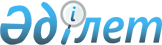 О предоставлении подъемного пособия и социальной поддержки для приобретения жилья специалистам здравоохранения, образования, социального обеспечения, культуры и спорта, прибывшим для работы и проживания в сельские населенные пункты Шардаринского района в 2011 году
					
			Утративший силу
			
			
		
					Решение маслихата Шардаринского района Южно-Казахстанской области от 4 октября 2011 года N 47-355-IV. Зарегистрировано Управлением юстиции Шардаринского района Южно-Казахстанской области 7 октября 2011 года N 14-15-120. Утратило силу в связи с истечением срока применения - письмо Шардаринского районного маслихата Южно-Казахстанской области от 6 февраля 2012 года № 20      Сноска. Утратило силу в связи с истечением срока применения -  письмо Шардаринского районного маслихата Южно-Казахстанской области от 06.02.2012 № 20.

      В соответствии с подпунктом 4) пункта 3 статьи 7 Закона Республики Казахстан от 8 июля 2005 года «О государственном регулировании развития агропромышленного комплекса и сельских территорий», пунктом 2 Правил предоставления мер социальной поддержки специалистам здравоохранения, образования, социального обеспечения, культуры и спорта, прибывшим для работы и проживания в сельские населенные пункты утвержденных, Постановлением Правительства Республики Казахстан от 18 февраля 2009 года № 183 районный маслихат РЕШИЛ:



      1. Предоставить специалистам здравоохранения, образования, социального обеспечения, культуры и спорта, прибывшим для работы и проживания в сельские населенные пункты Шардаринского района в 2011 году подъемное пособие в сумме, равной семидесятикратному месячному расчетному показателю и социальную поддержку для приобретения жилья в сумме, не превышающей одна тысяча пятисоткратный месячного расчетного показателя.



      2. Настоящее решение вводится в действие по истечении десяти календарных дней после дня его первого официального опубликования.      Председатель сессии                        Р.Карабаева      Секретарь районного маслихата              Т.Бердибеков
					© 2012. РГП на ПХВ «Институт законодательства и правовой информации Республики Казахстан» Министерства юстиции Республики Казахстан
				